Детей пригласили  в интересные и увлекательные  путешествия - в мир безопасности. Ребята побывали в тренировочном лагере «Спасателей МЧС», где узнали, что такое  «Гражданская  оборона», «Чрезвычайные ситуации. Ребята  показали свои знания, способности , спортивную  подготовку ,прошли все предложенные испытания , как настоящие спасатели «МЧС».     Средняя группа. Тема:  «Что такое гражданская оборона?»                                                                                                                 Воспитатель: Царенкова Т.И..                                                                                                    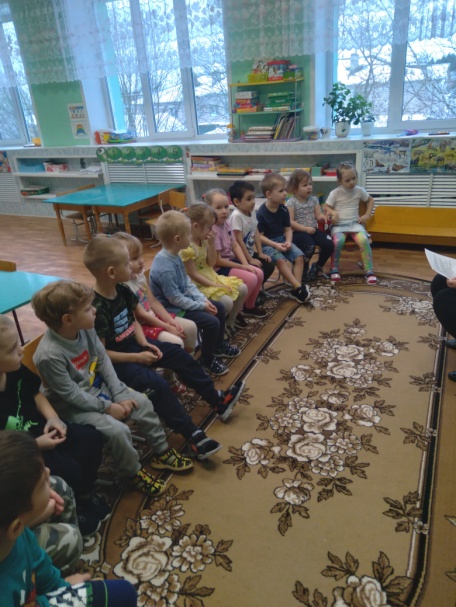 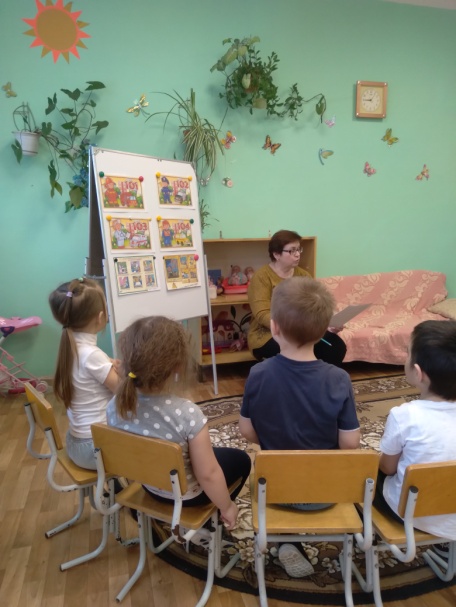 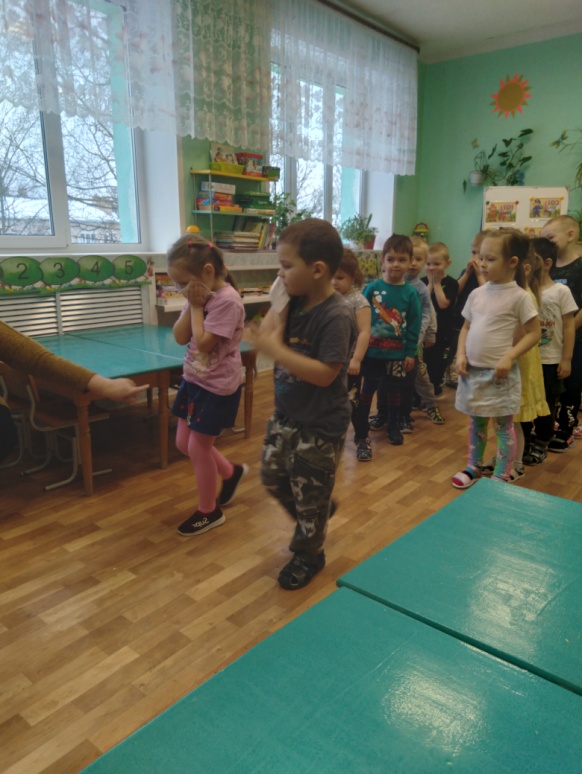 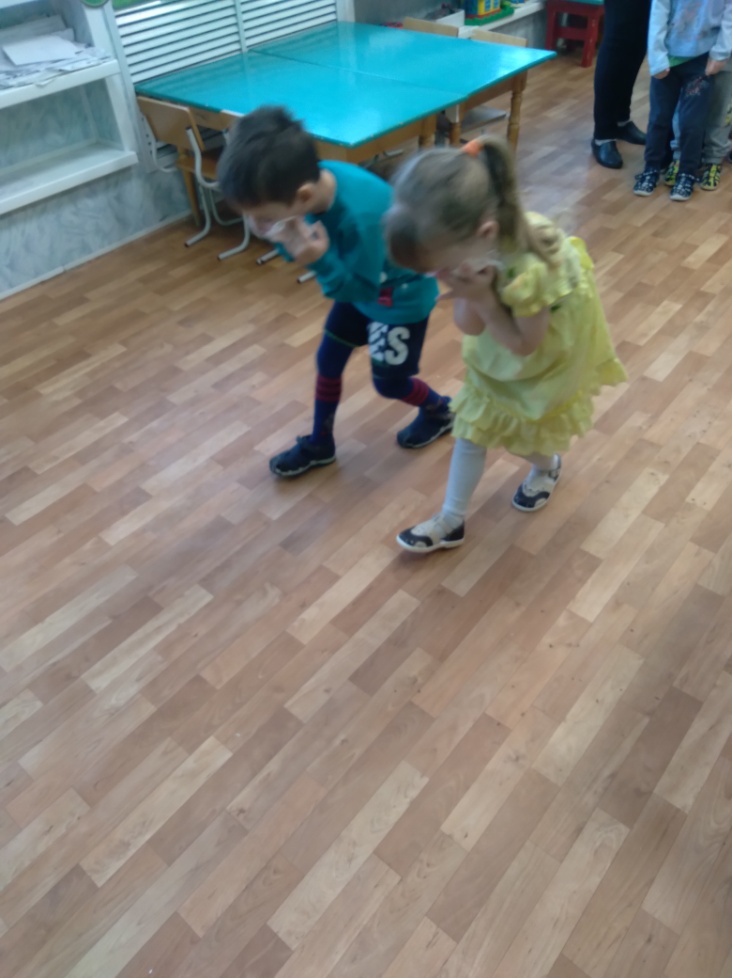 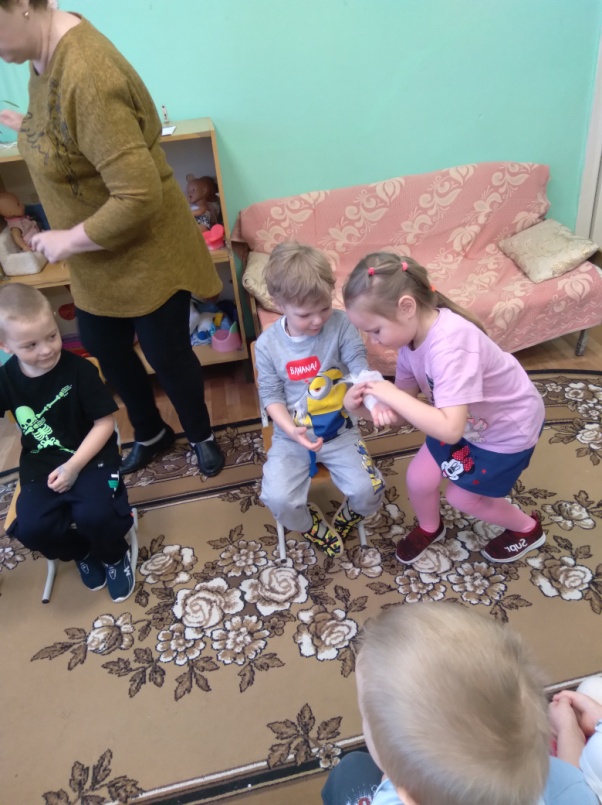 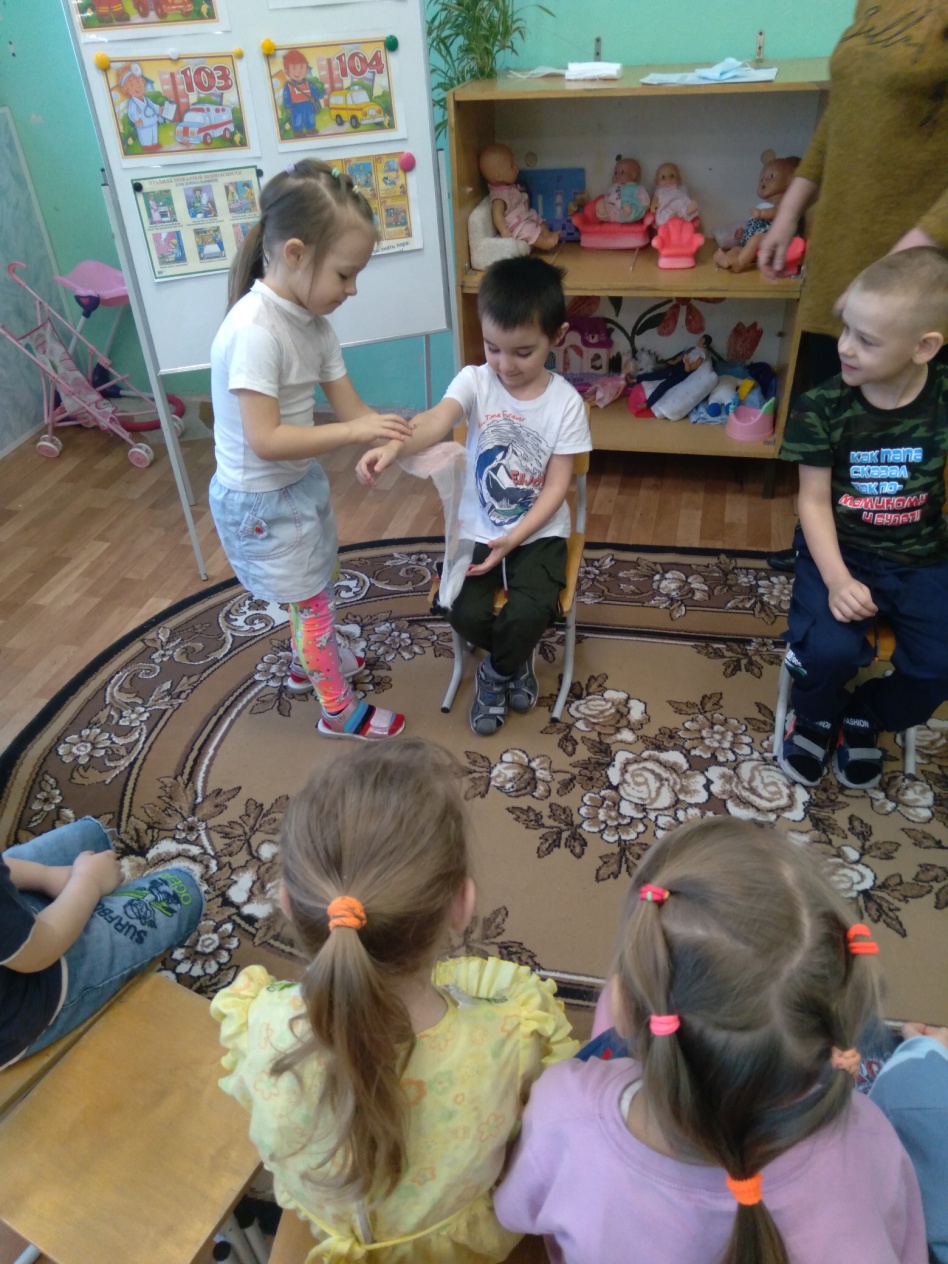 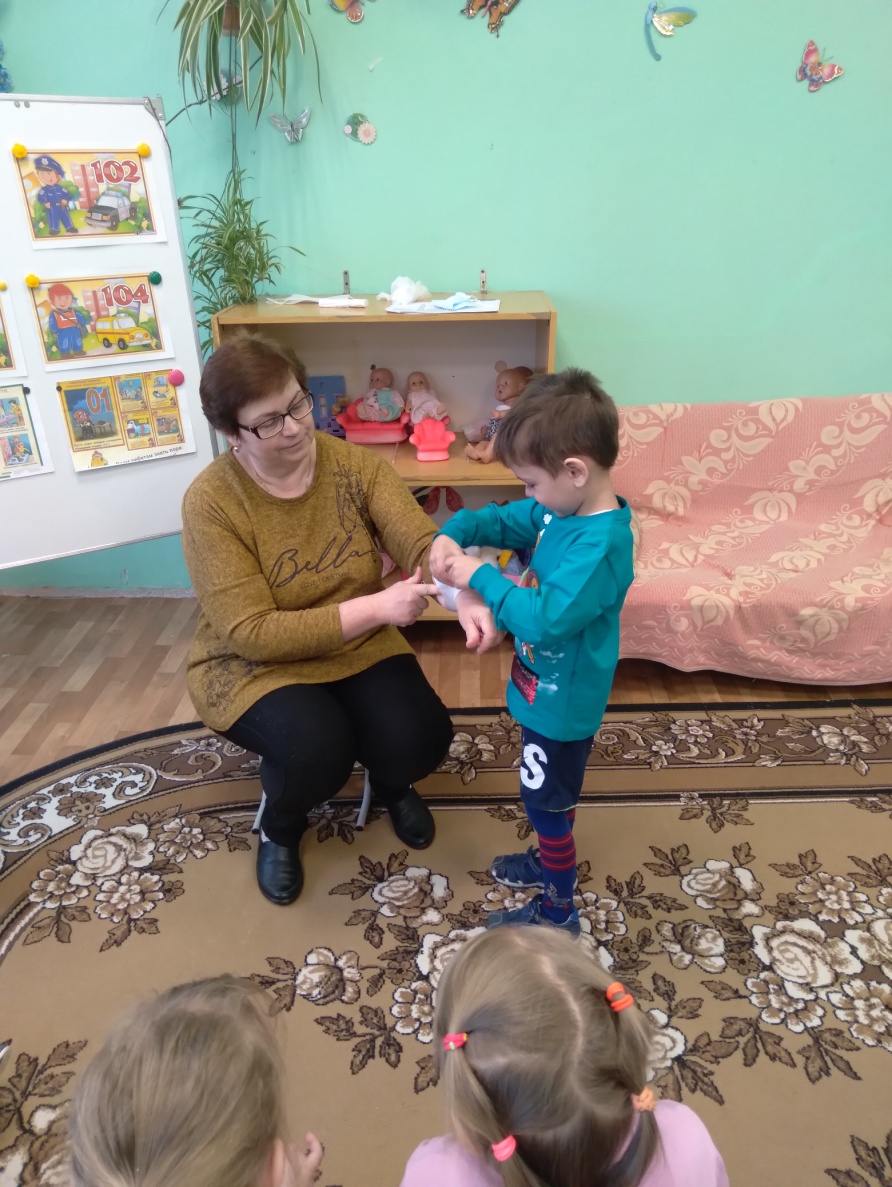 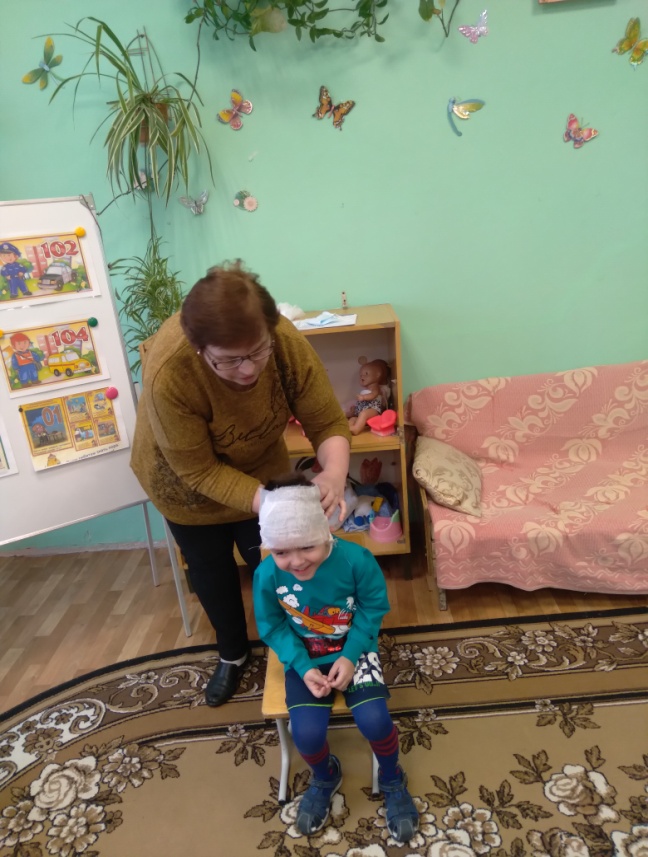 Старшая группа. Тема: «Умей себя защитить»Воспитатели : Соколова Т.А. Лисичкина И.Е.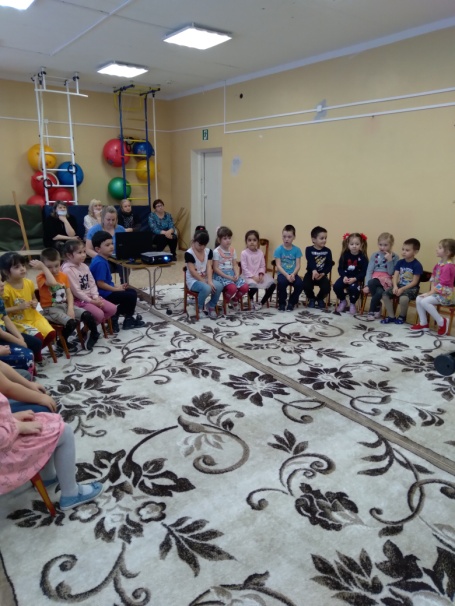 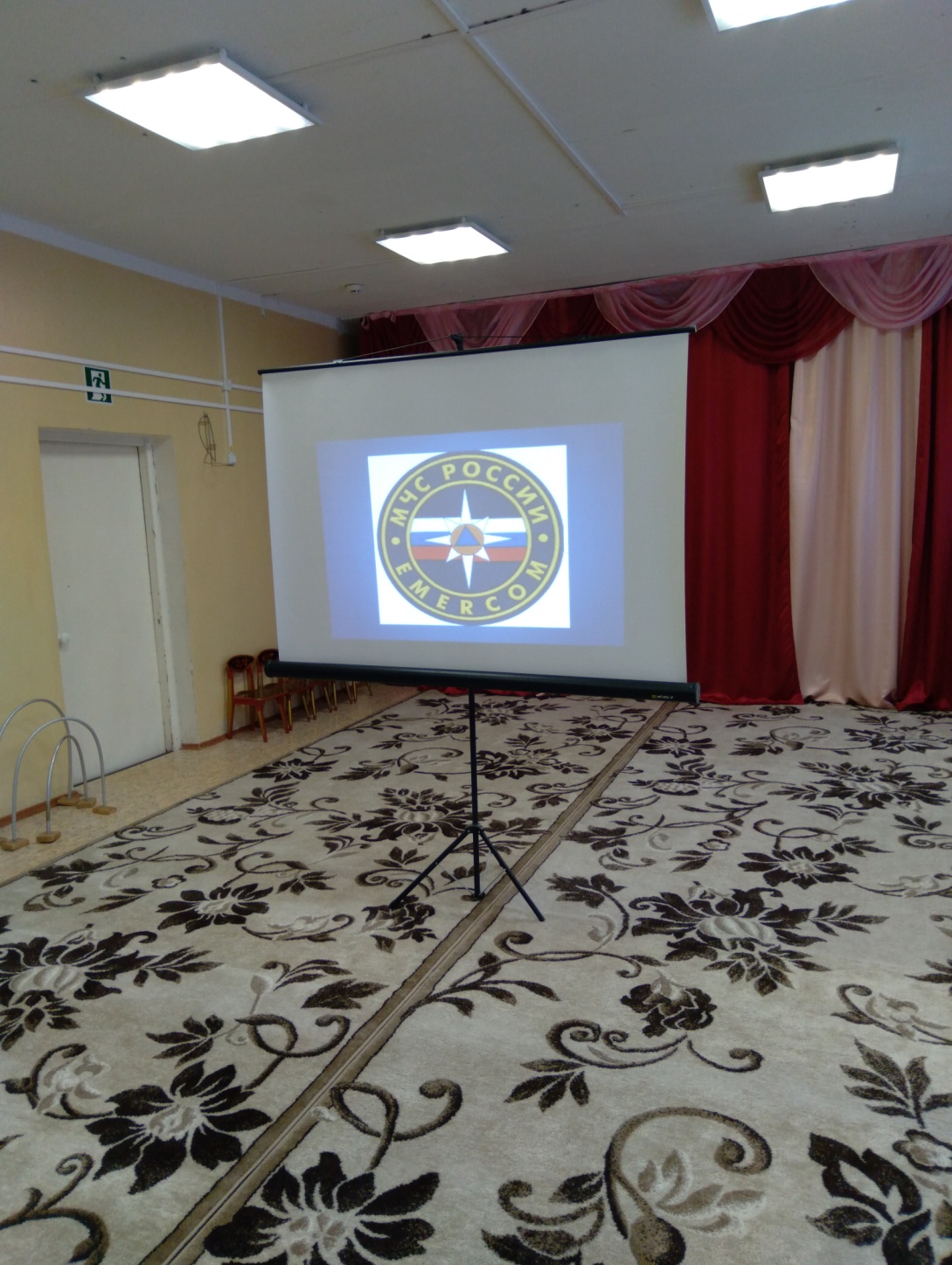 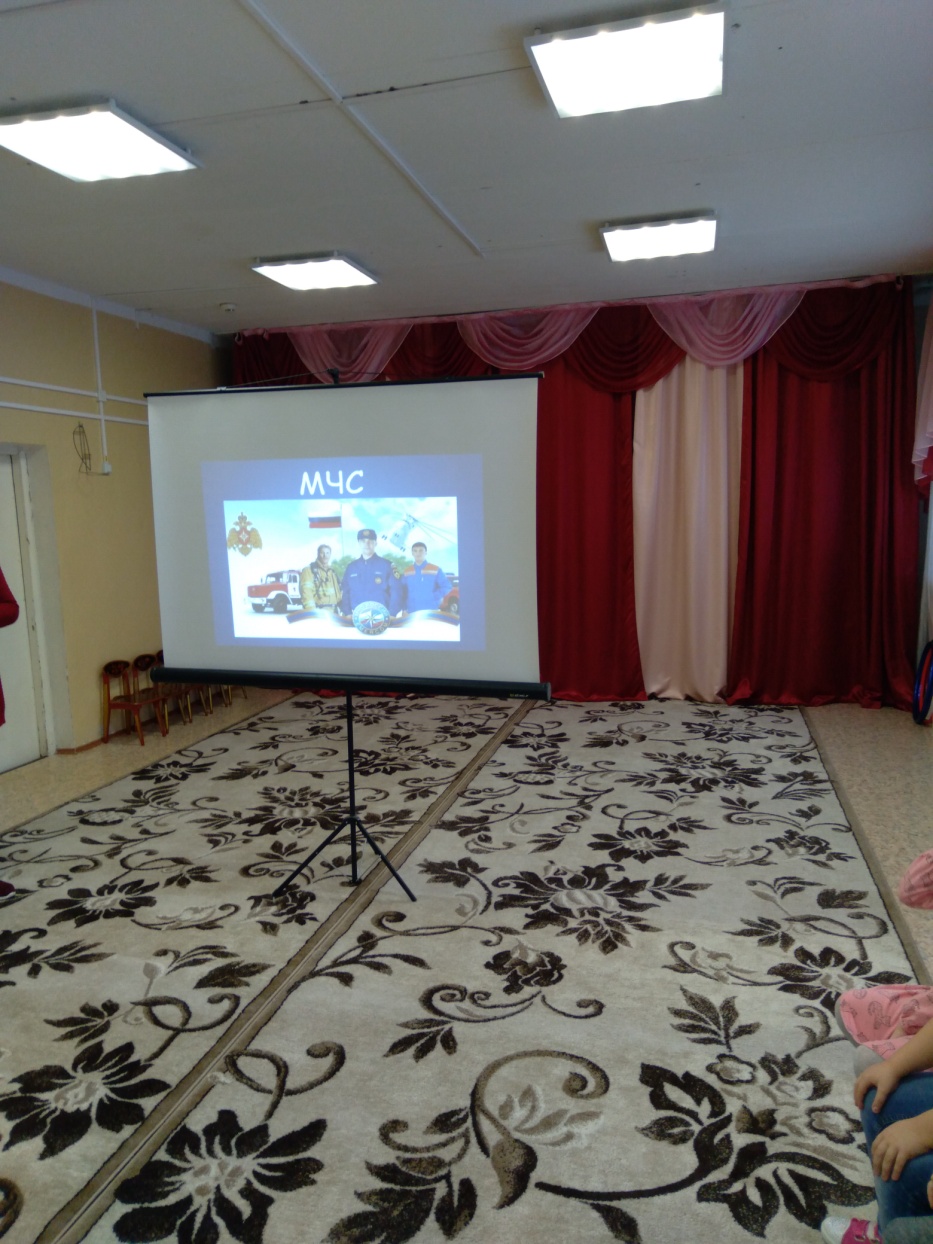 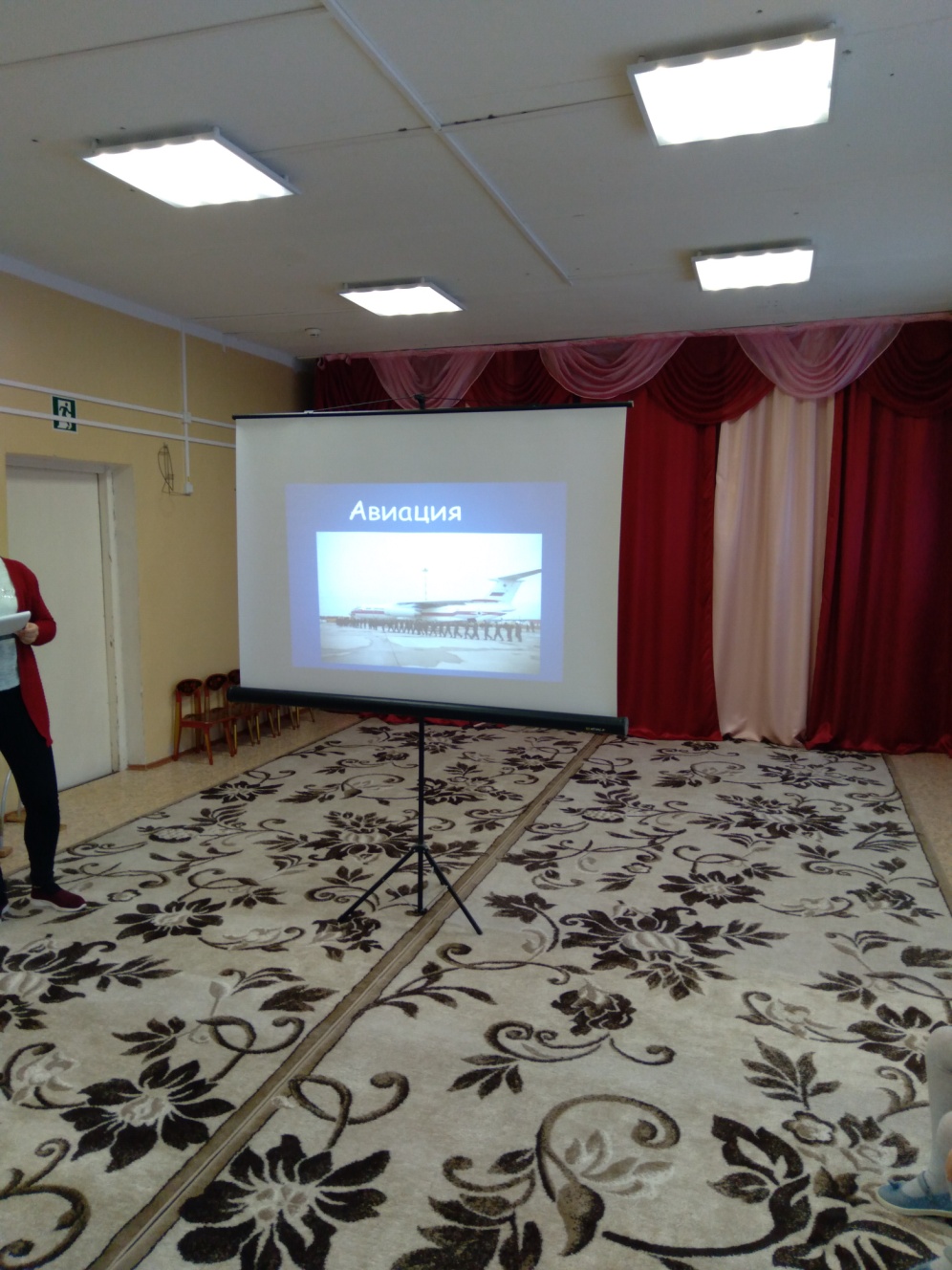 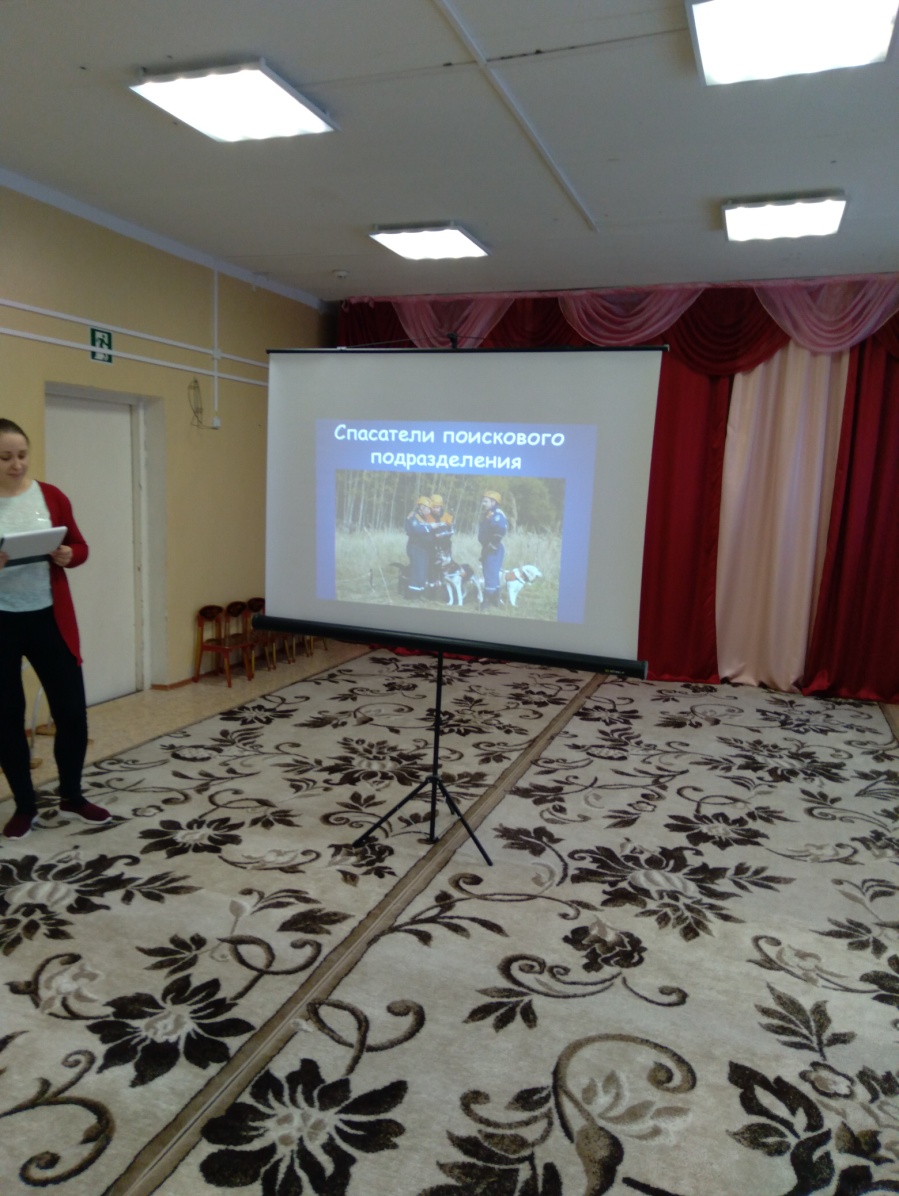 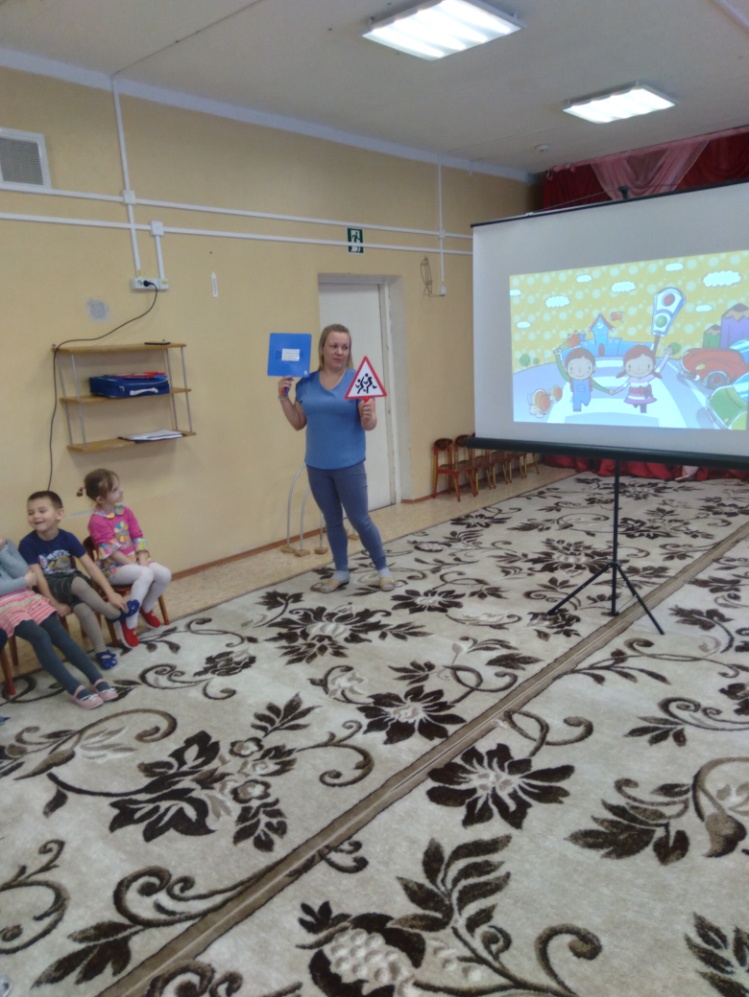 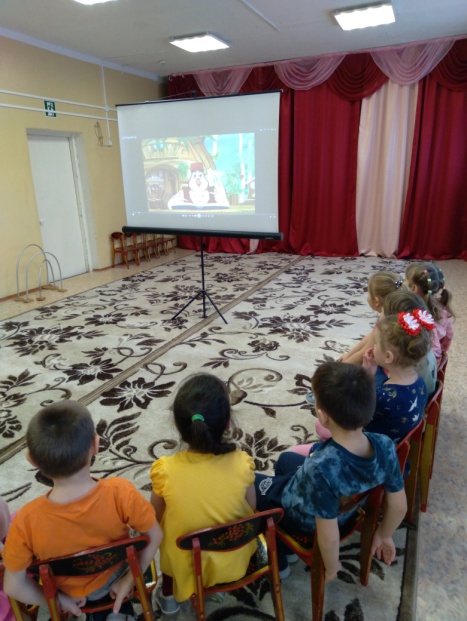 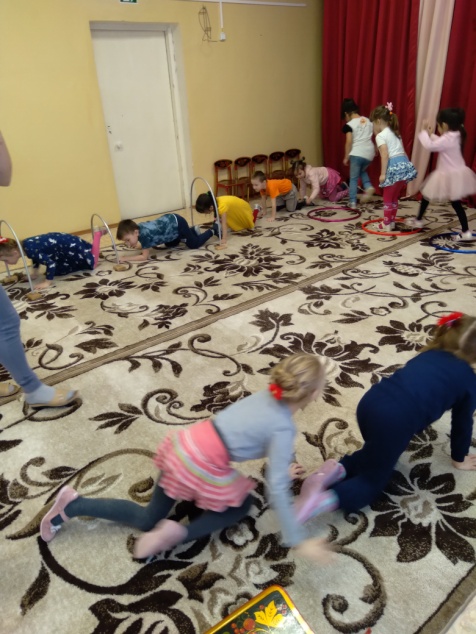 Подготовительная группа.Спортивное развлечение «Юные спасатели»                                                                                                                 Воспитатель Боярская С.Б.                                             Инструктор физкультуры: Кротова В.А.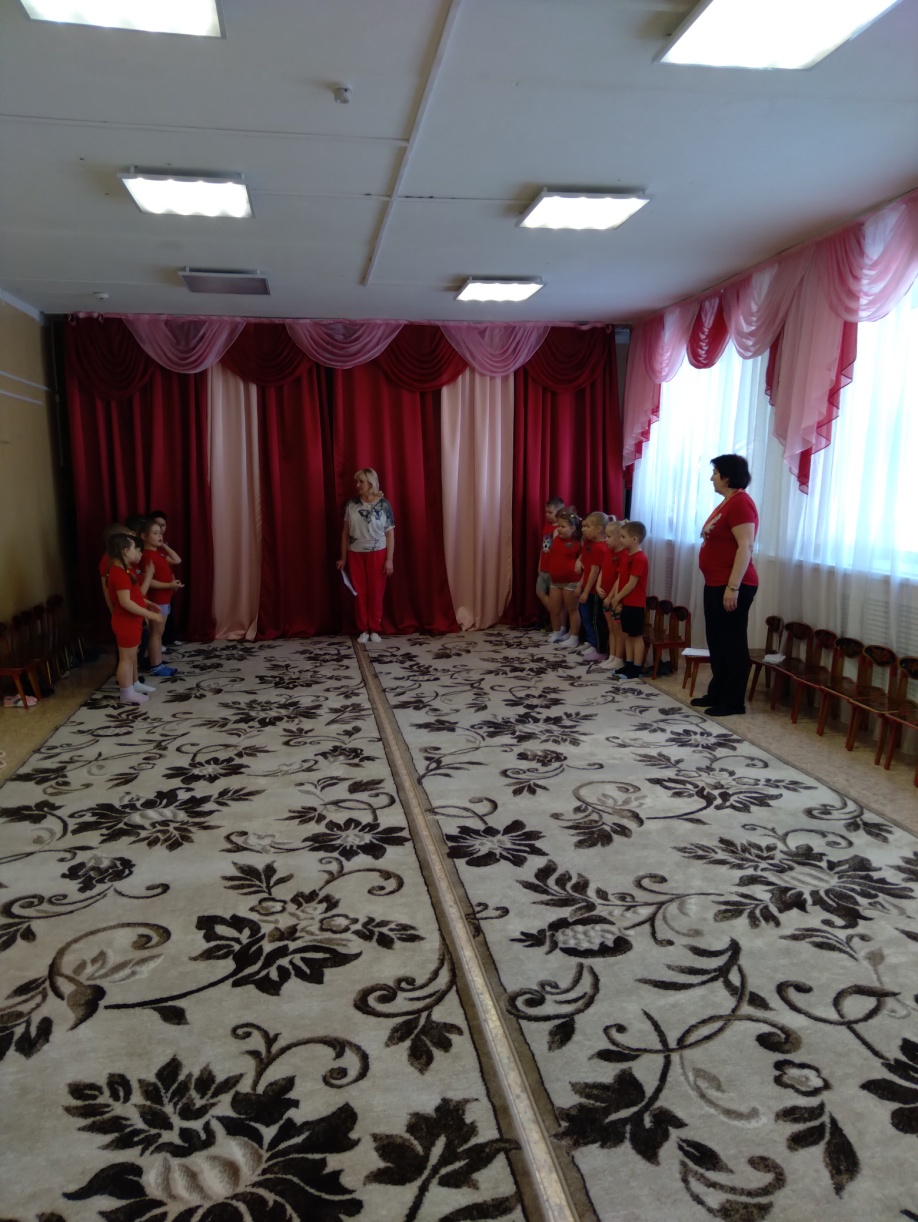 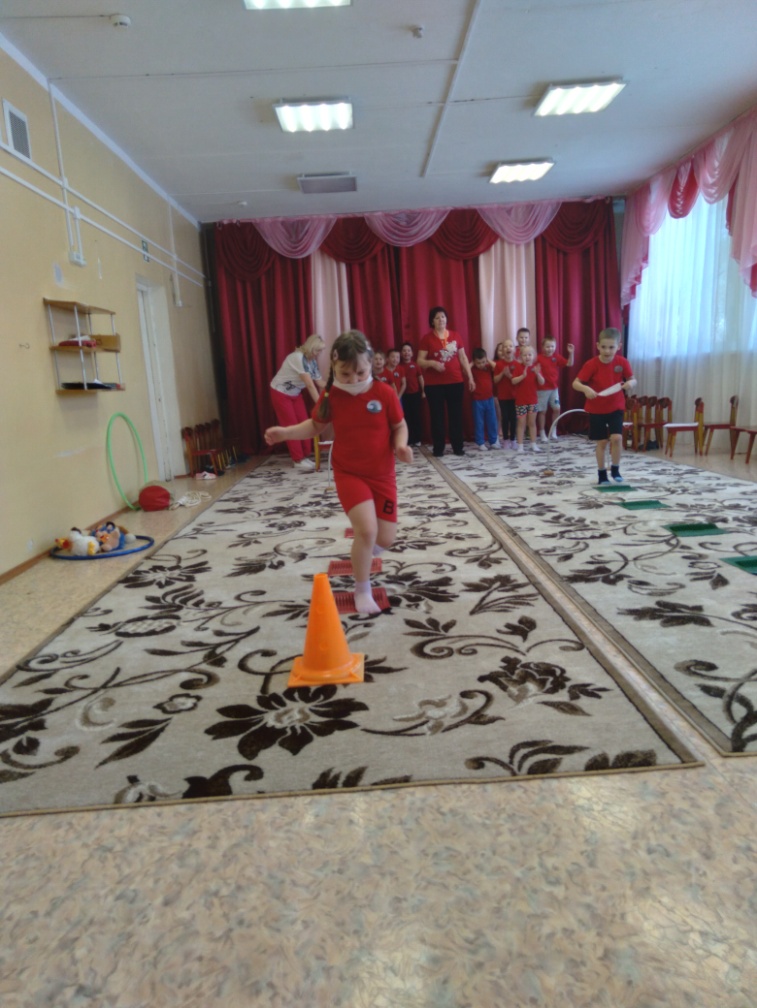 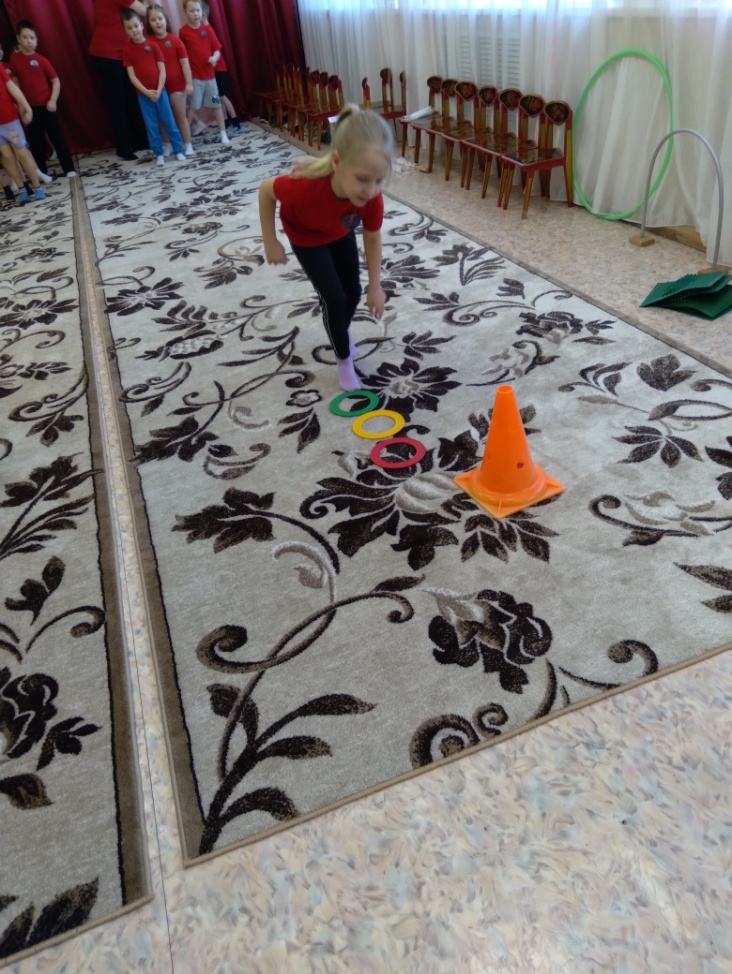 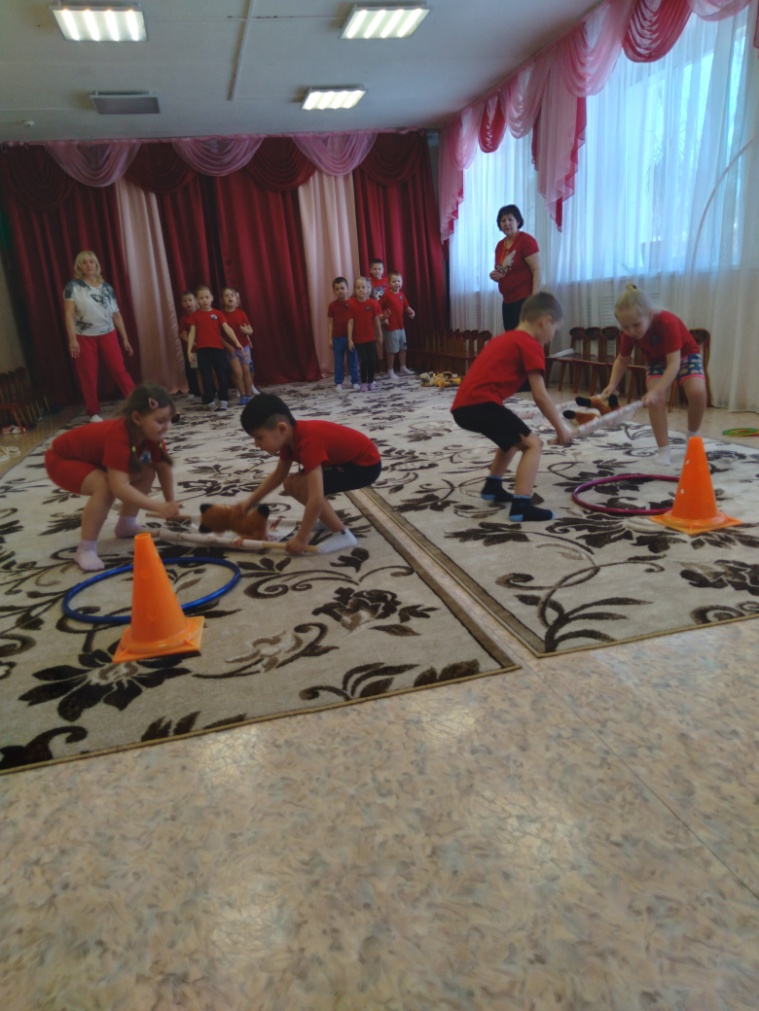 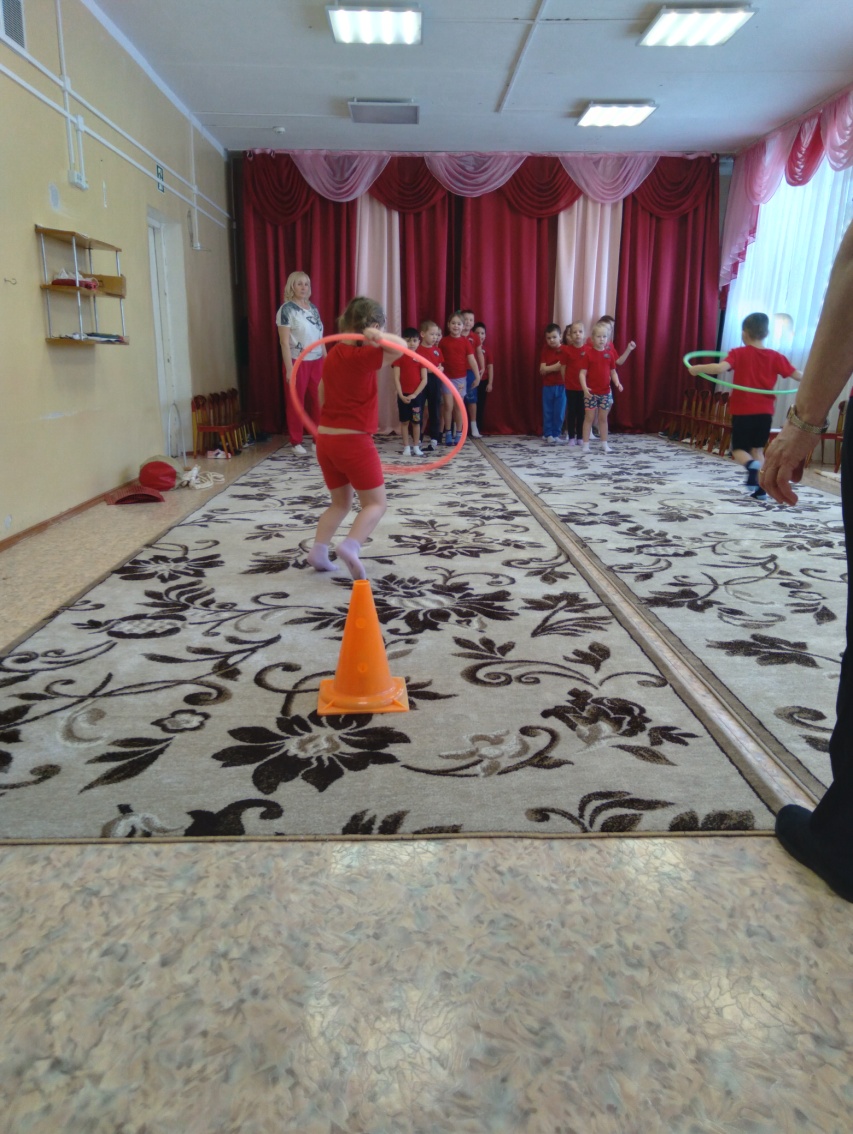 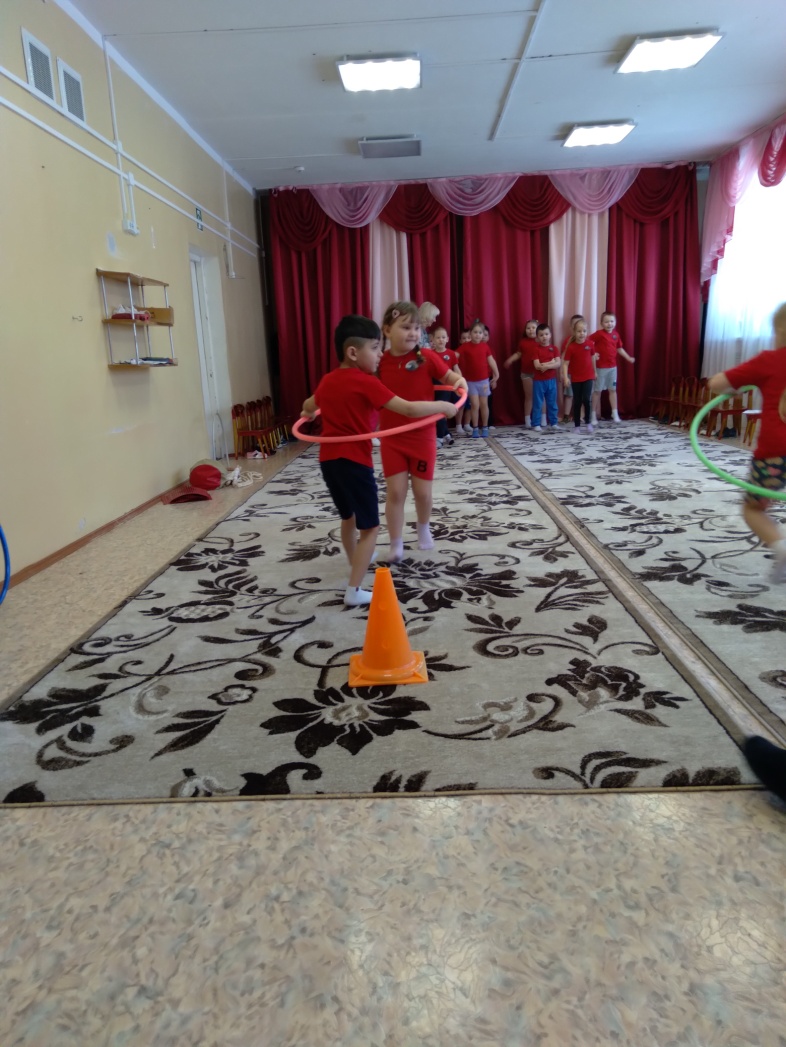 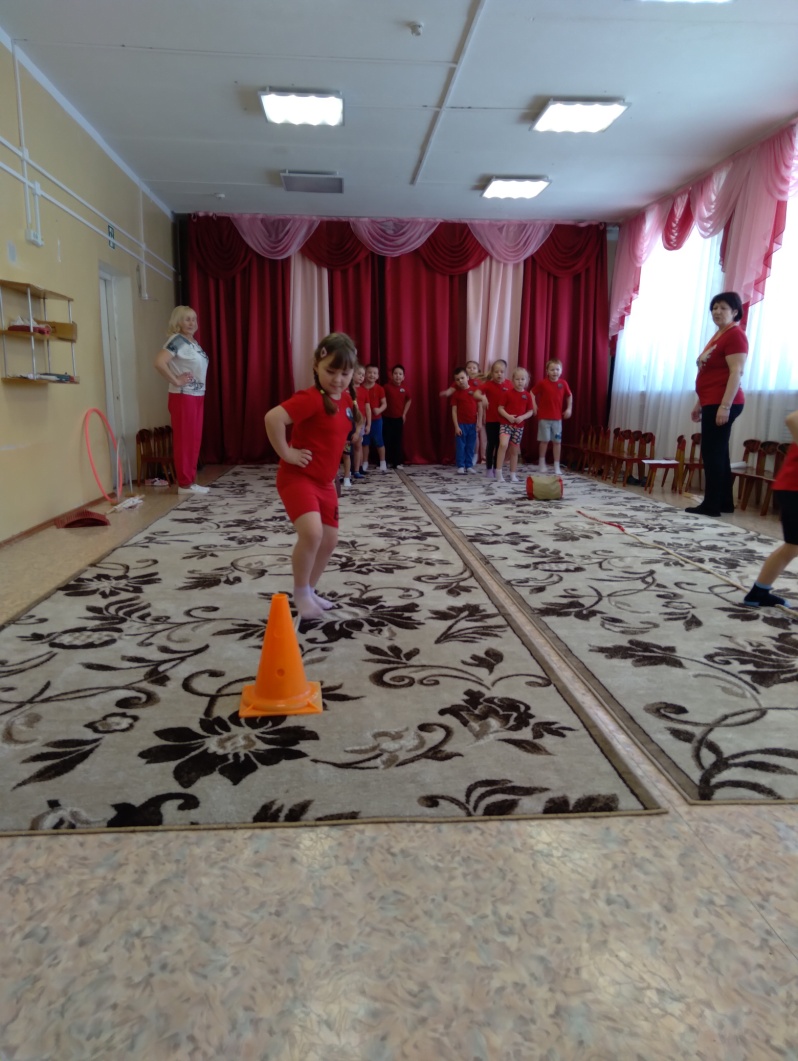 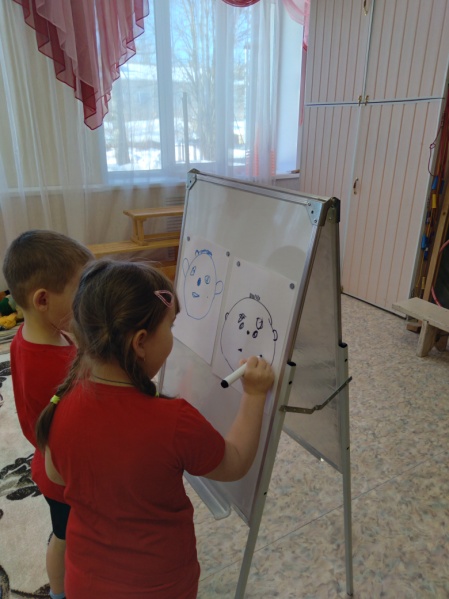 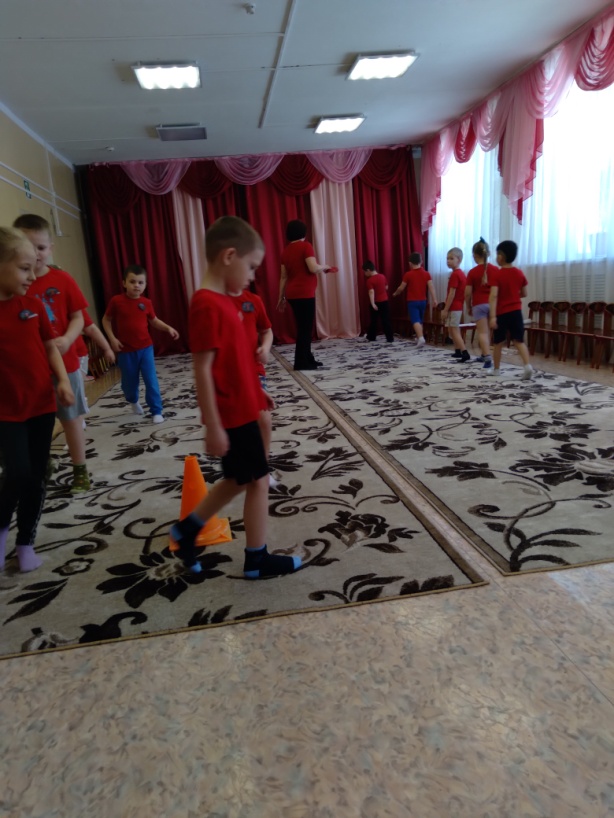 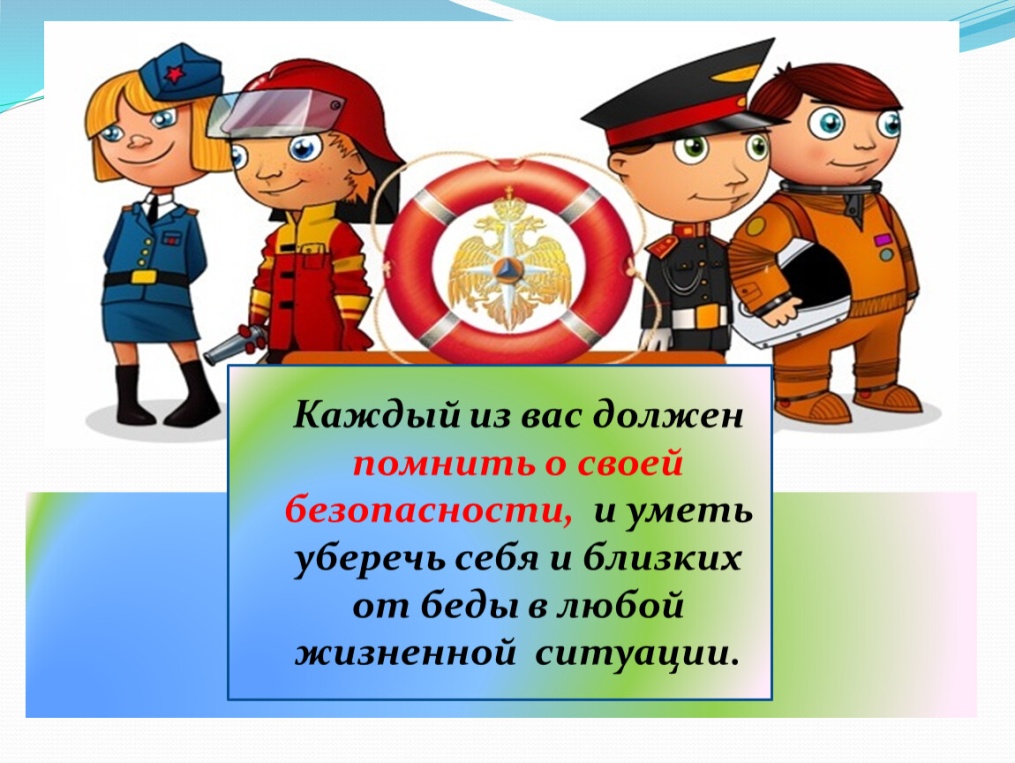 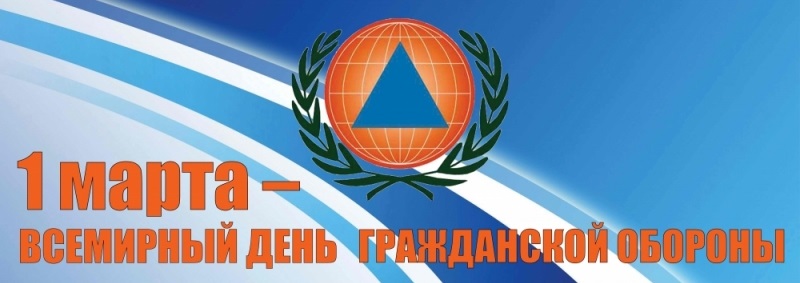 1 марта 2022г в МДОУ детский сад №2 «Светлячок» проведены открытые уроки  «Основы жизнедеятельности», приуроченного к празднованию Всемирного дня гражданской обороны.